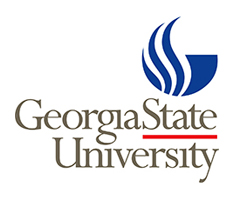            CREDIT CARD MERCHANT APPLICATIONType of Request:Open credit card account       *Close credit card account *Update contact information      *Update G/L information      *Request new terminal                 CONTACT INFORMATION:Department Name:   	Doing Business as - DBA Name: (Appears on cardholder Statement-24 character limit)  	Mailing Address:   	Business Manager Name:  _________________________________ Phone Number:  __________   E-Mail:____________________Dept. IT Support Name: _________________________________   Phone Number:  __________   E-Mail:____________________Dept. Approver Name: __________________________________   Phone Number: __________   E-Mail:____________________Purpose/Comments:*if closing credit card account, please indicate anticipated closure date *if updating contact information, please indicate previous business manager’s name*if updating G/L information, please provide previous chartfield or speedtype*if requesting new terminal, please indicate the reasonPROCESSING METHOD: (check all that apply) In-person (card present)Note: Please refer to the Credit Card Processing Policy and Procedures for more information.Mail/phone/faxNote: Please refer to the Credit Card Processing Policy and Procedures for more information.Online	Third Party Vendor NameNote: Please refer to the Credit Card Processing Policy and Procedures for more information.If you are planning to accept credit cards payments online, please provide the following information:Website URL:   	ACCOUNTING INFORMATION:Chartfield (or Speedtype + Account Number) to use for credit card revenue:   					Chartfield (or Speedtype + Account Number) to use for credit card expenses:  					  DEPARTMENTAL APPROVALS:Signature of Business Manager:   	  Date:   			Signature of Dept. Approver:       	  Date:   			Send signed copy form to:	Office of Revenue, Receivable & Cashiering ServicesSparks Hall, Suite 101rrcs@gsu.edu PLEASE NOTE: Completed request form takes approximately 3-4 weeks to process.Office Use OnlyDate Approved:  	Approved By (Name):  	MasterCard/Visa/Discover Merchant #:   	_________ AMEX #:   ____________________________________Information has been entered:Updated 03.16.2015On contact spreadsheetListServThird Party Assessor SiteEquipment Order (if needed)Type:   	